AUCTIONS PLUSTuesday 25th August 2015AC: AJ & VJ LAWRENCE“Burtundy Station” Ivanhoe5500 HeadApril – May 2015 DropWether Lambs UnshornCollandra North BloodTail StripedTo be sold in 4 Deck LotsPhotos on Auctions PlusAgent: Mal Brady 0427 500 027Darren Old 0459 980 591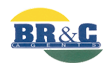 